                           Конкурсная работа «Моя будущая профессия».Ученица 11 а, класса Политова Екатерина. ГБОУ РК коррекционная школа-интернат № 18.Моя будущая профессия «Швея».Мне очень нравится шить. Поэтому, когда я вырасту, я хочу работать швеей. На мой взгляд, это очень нужная профессия. Такая профессия позволит мне воплощать в жизнь мои идеи. Я могу нарисовать красивую юбку или платье, а потом сделать для них выкройку и сшить такую красоту. Чтобы в будущем работать швеей, надо многому научиться. Поэтому я учусь снимать мерки, строить по ним выкройки, раскраивать ткань, соединять детали изделия разными швами. Для кого-то это кажется игрой, но для меня это начало пути к моей любимой профессии.Подготовила :учитель швейного дела Похилько Ю.В.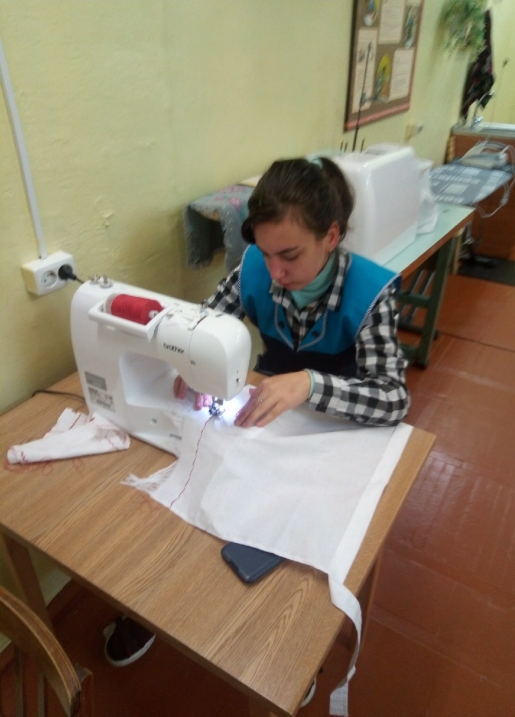 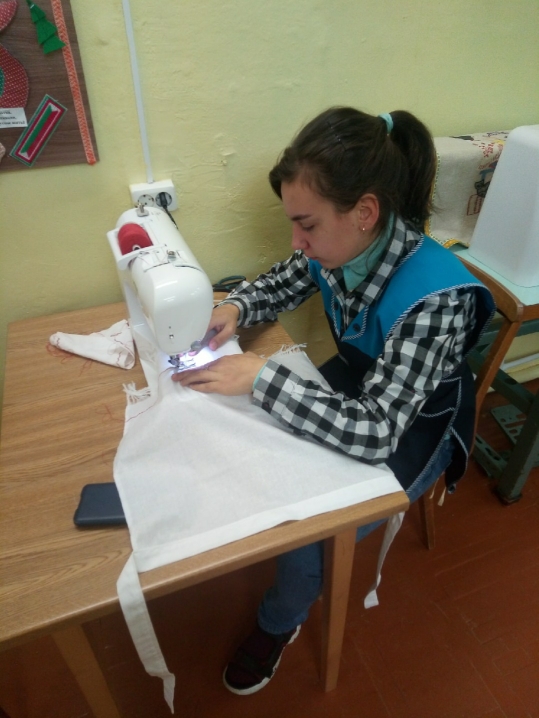 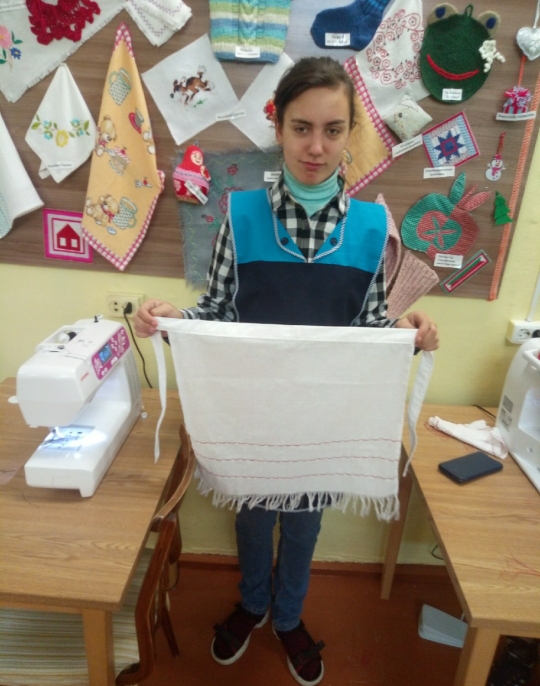 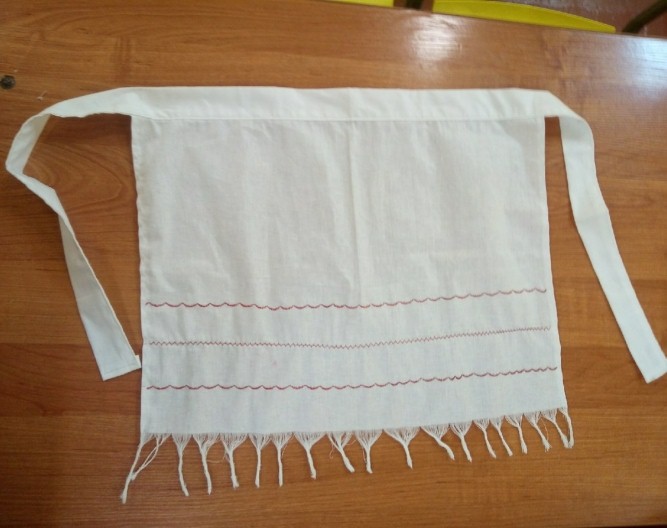 